CONFIDENTIALThis form was completed by:Business activityFinancial circumstancesOrigin of the deposited assets involvedNature and purpose of the business relationshipRelationship with third partiesFurther information This form has to be updated when changes occur. 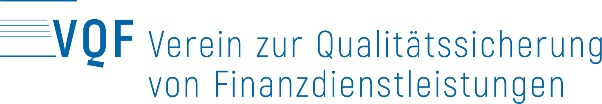 VQF member No.AMLA File No.Customer Profile For permanent business relationship and regular customersCustomer Profile For permanent business relationship and regular customersCustomer Profile For permanent business relationship and regular customers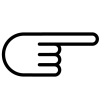 The information below has to refer to the persons from whom the assets originate ultimately (e.g. beneficial owner of the assets, founder/creator of a trust or foundation). Is the customer an operational legal entity or partnership the information may refer to the entity itself (not to the controlling person), unless the entity holds the assets in trust for a third party.  CustomerFull nameDateProfession, business activities etc. (former, current, potentially planned)Income and assets, liabilities (estimated)Nature, amount and currency of the involved assets Category Savings Own business operations Inheritance Other, what?      Detailed description of the origins/economical background of the assets involved in the business relationshipPurpose of the business relationshipInformation on the planned development of the business relationship and the assetsEspecially in the case of cash or money and asset transfer transactions with regular customers: - Details on usual business volume- Information on the beneficiaries   (Full name, address, bank account)Relation of the customer to the beneficial owner, controlling persons, authorised signatories and other persons involved in the business relationship Relation to other AMLA-FilesIntroducer / agents / referencesOther relevant information 